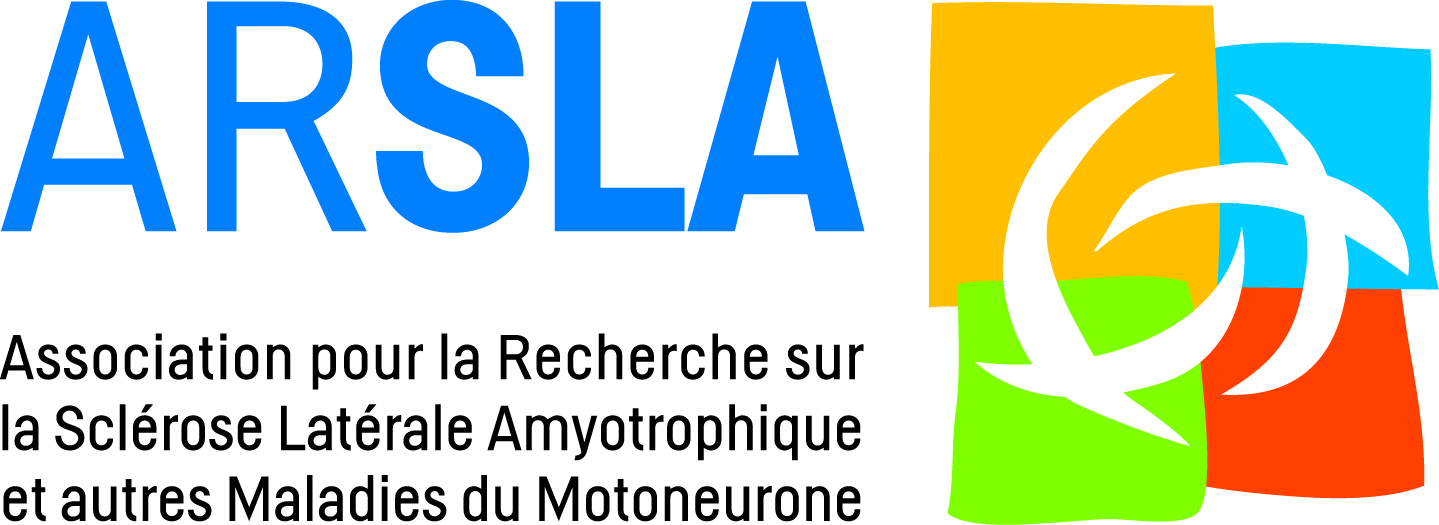 FEUILLE RESUMEAPPEL A PROJETS « JEUNE CHERCHEUR ARSLA 2022 »Financement d’un salaire d’une année pour une 4ème année de thèse Titre du projet / Title of the project Abstract en FrançaisDurée de financement demandé (length of requested fellowship) : 4è année de thèse (indiquez le nombre de mois si < à 1 an) / 4th year of PhD (indicate the  number of months if < 1yr):Le bénéficiaire devra indiquer à l’ARSLA la date de soutenance, dès qu’elle sera connue. Le financement de thèse se termine à l’issue du mois de soutenance de la thèse. « JEUNE CHERCHEUR ARSLA 2022 »SUBVENTION / APPLICATION FOR RESEARCH GRANT Nom et prénom du demandeur / Applicant's full name M./Mr / Mme/Mrs : Date de Naissance / date of birth:Appartenance administrative / Administrative institution : Fonctions dans la recherche / Present position in research (seuls les doctorants peuvent déposer une demande de financement, only PhD students can apply):  Titre du projet / Title of the project  Laboratoire de recherche / Research laboratoryIntitulé et adresse / Name and address:N° de téléphone / Phone number:	N° de télécopie / Fax number:Mél de l’étudiant / Student’s e-mail:Appartenance administrative du laboratoire / Institution:  INSERM      CNRS       UNIVERSITY       AUTRE :Nom, Prénom, email et Signature de l’encadrant de thèse / Full name, email and signature of the PI of the student:Nom, Prénom et Signature du Directeur du laboratoire / Full name and signature of the Laboratory Director:Abstract in EnglishListe des 5 publications les plus significatives du demandeur / Five most relevant publications of the applicant	- 	- 	- 	- 	- Liste des 5 publications les plus significatives de l’équipe / 5 most relevant publications of the team	- 	- 	- 	- 	- Description of the research project (in English only) maximum 5 pagesPlease follow the successive paragraphsa) Research aimsb) Situation of the researchPlease also include a critical analysis of your already accomplished work in light with the bibliography.c) Research ProjectIncluding, if appropriate, ethical considerationsd) Expected consequences e) Timelinef) Justification of the requested grantg) Bibliography C.V. du bénéficiaire (1 page maximum)/CV of the applicant (maximum 1 page)Motivation of the PhD studentRecommendation of the student’s PIListe des pièces à nous retourner en version électronique : Nous n’accepterons pas plus de 2 fichiers électroniques par dossier de subvention, chaque fichier ne devant pas excéder 6 Mo. Vos fichiers devront être nommés de la manière suivante :- Pour le formulaire : NOM – Prénom - dossier- Pour un éventuel complément (figures ou autres) : NOM – Prénom – complémentLES DOSSIERS DOIVENT ETRE ADRESSES IMPERATIVEMENT : PAR E-MAIL à : appelaprojets@arsla.org (avec accusé de réception de la part de l’ARSLA) portant la mention «  Dotation jeune chercheur ».ET UNE COPIE PAPIER PAR COURRIER à :ARSLA, 111 rue de Reuilly, 75012 ParisLes dossiers, par e-mail et par courrier, doivent être adressés à l’ARSLA, au plus tard : 24 janvier 2022, à minuit (le cachet de la poste faisant foi)Le bénéficiaire devra envoyer un rapport scientifique dans les 2 mois suivant la fin du contratFor the electronic versions : We cannot accept more than 2 electronic files per application ; each file must not exceed 6 Mo. Your files should be named as follows :- For  the application : FAMILY NAME - first name - dossier- For additional material (figures, etc.) : FAMILY NAME - first name - complementSEND YOUR APPLICATION :BY E-MAIL to: appelaprojets@arsla.orgAND A PRINTED COPY BY MAIL to:ARSLA, 111 rue de Reuilly, 75012 ParisThe dead line (by e-mail and by post) is: 24th January 2022, midnightThe recipient will have to send a scientific report within 2 months after the end of the contract